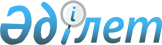 О внесении изменений в решение Жанибекского районного маслихата от 30 декабря 2019 года №38-1 "О районном бюджете на 2020-2022 годы"
					
			Утративший силу
			
			
		
					Решение Жанибекского районного маслихата Западно-Казахстанской области от 18 сентября 2020 года № 47-1. Зарегистрировано Департаментом юстиции Западно-Казахстанской области 22 сентября 2020 года № 6365. Утратило силу решением Жанибекского районного маслихата Западно-Казахстанской области от 31 марта 2021 года № 4-4
      Сноска. Утратило силу решением Жанибекского районного маслихата Западно-Казахстанской области от 31.03.2021 № 4-4 (вводится в действие со дня первого официального опубликования).
      В соответствии с Бюджетным кодексом Республики Казахстан от 4 декабря 2008 года, Законом Республики Казахстан от 23 января 2001 года "О местном государственном управлении и самоуправлении в Республике Казахстан" Жанибекский районный маслихат РЕШИЛ:
      1. Внести в решение Жанибекского районного маслихата от 30 декабря 2019 года №38-1 "О районном бюджете на 2020-2022 годы" (зарегистрированное в Реестре государственной регистрации нормативных правовых актов №5920, опубликованное 8 января 2020 года в Эталонном контрольном банке нормативных правовых актов Республики Казахстан) следующие изменения:
      пункт 1 изложить в следующей редакции:
      "1. Утвердить районный бюджет на 2020–2022 годы согласно приложениям 1, 2 и 3 соответственно, в том числе на 2020 год в следующих объемах:
      1) доходы – 6 184 345 тысяч тенге:
      налоговые поступления – 386 850 тысяч тенге;
      неналоговые поступления – 16 415 тысяч тенге;
      поступления от продажи основного капитала – 953 тысячи тенге;
      поступления трансфертов – 5 780 127 тысяч тенге;
      2) затраты – 6 600 280 тысяч тенге;
      3) чистое бюджетное кредитование – 39 154 тысячи тенге:
      бюджетные кредиты – 71 577 тысяч тенге;
      погашение бюджетных кредитов – 32 423 тысячи тенге;
      4) сальдо по операциям с финансовыми активами – 0 тенге:
      приобретение финансовых активов – 0 тенге;
      поступления от продажи финансовых активов государства – 0 тенге;
      5) дефицит (профицит) бюджета – -455 089 тысяч тенге; 
      6) финансирование дефицита (использование профицита) бюджета – 455 089 тысяч тенге:
      поступление займов – 342 259 тысяч тенге;
      погашение займов – 32 423 тысячи тенге;
      используемые остатки бюджетных средств – 145 253 тысячи тенге.";
      пункт 3 изложить в следующей редакции:
      "3. Принять к сведению и руководству Закон Республики Казахстан от 4 декабря 2019 года "О республиканском бюджете на 2020 – 2022 годы", Указ Президента Республики Казахстан от 8 апреля 2020 года № 299 "Об уточненном республиканском бюджете на 2020 год" и решение Западно-Казахстанского областного маслихата от 13 декабря 2019 года № 32-1 "Об областном бюджете на 2020-2022 годы".";
      в пункте 5:
      абзац первый изложить в следующей редакции:
      "5. Учесть в районном бюджете на 2020 год поступление целевых трансфертов из областного бюджета в общей сумме 146 111 тысяч тенге:";
      абзац третий изложить в следующей редакции:
      "на государственные гранты на реализацию новых бизнес-идей – 14 672 тысячи тенге;";
      абзац четвертый изложить в следующей редакции:
      "на краткосрочное профессиональное обучение по востребованным на рынке труда квалификациям – 3 810 тысяч тенге;";
      дополнить абзацем девятым следующего содержания:
      "на проект "Первое рабочее место" – 834 тысячи тенге;";
      дополнить абзацем десятым следующего содержания:
      "на проект "Контракт поколений"– 278 тысяч тенге;";
      дополнить абзацем одиннадцатым следующего содержания:
      "на общественные работы - 538 тысяч тенге;" 
      дополнить абзацем двенадцатым следующего содержания:
      "на обеспечение школ широкополосным интернетом и увеличение скорости – 2 301 тысяча тенге."; 
      пункт 5-1 изложить в следующей редакции:
      "5-1. Учесть в районном бюджете на 2020 год поступление кредитов из республиканского и областного бюджетов в общей сумме – 342 259 тысяч тенге:
      бюджетные кредиты местным исполнительным органам для реализации мер социальной поддержки специалистов – 71 577 тысяч тенге;
      на строительство спортзала в общеобразовательной основной школе имени А.Уразбаевой в селе Жанибек – 126 158 тысяч тенге;
      на капитальный ремонт здания Таловского сельского дома культуры – 45 572 тысячи тенге;
      на капитальный ремонт автомобильной дороги по улице Абая села Жанибек – 98 952 тысячи тенге.";
      приложение 1 к указанному решению изложить в новой редакции согласно приложению к настоящему решению.
      2. Руководителю аппарата Жанибекского районного маслихата (Н.Уалиева) обеспечить государственную регистрацию данного решения в органах юстиции.
      3. Настоящее решение вводится в действие с 1 января 2020 года. Районный бюджет на 2020 год
      тысяч тенге
					© 2012. РГП на ПХВ «Институт законодательства и правовой информации Республики Казахстан» Министерства юстиции Республики Казахстан
				
      Председатель

Б. Куаналиев

      Секретарь маслихата

Т. Кадимов
Приложение 
к решению Жанибекского 
районного маслихата 
от 18 сентября 2020 года №47-1Приложение 1 
к решению Жанибекского 
районного маслихата 
от 30 декабря 2019 года №38-1
Категория
Категория
Категория
Категория
Категория
Сумма
Класс
Класс
Класс
Класс
Сумма
Подкласс
Подкласс
Подкласс
Сумма
Специфика
Специфика
Сумма
Наименование
Сумма
1
2
3
4
5
6
1) Доходы
 6 184 345
1
Налоговые поступления
386 850
01
Подоходный налог 
204 000
1
Корпоративный подоходный налог
82 000
2
Индивидуальный подоходный налог 
122 000
03
Социальный налог
169 789
1
Социальный налог
169 789
04
Налоги на собственность
7 638
1
Налоги на имущество
7 131
5
Единый земельный налог
507
05
Внутренние налоги на товары работы и услуги
4 423
2
Акцизы
500
3
Поступления за использования природных и других ресурсов
2 500
4
Сборы за ведение предпринимательской и профессиональной деятельности
1 423
08
Обязательные платежи, взимаемые за совершение юридически значимых действий и (или) выдачу документов уполномоченными на то государственными органами или должностными лицами
1 000
1
Государственная пошлина
1 000
2
Неналоговые поступления
16 415
01
Доходы от государственной собственности
13 415
5
Доходы от аренды имущества, находящегося в государственной собственности
13 415
06
Прочие неналоговые поступления 
3 000
1
Прочие неналоговые поступления 
3 000
3
Поступления от продажи основного капитала
953
01
Продажа государственного имущества, закрепленного за государственными учреждениями
500
1
Продажа государственного имущества, закрепленного за государственными учреждениями
500
03
Продажа земли и нематериальных активов
453
1
Продажа земли 
453
4
Поступления трансфертов
5 780 127
02
Трансферты из вышестоящих органов государственного управления
5 780 127
2
Трансферты из областного бюджета
5 780 127

Функциональная группа

Функциональная группа

Функциональная группа

Функциональная группа

Функциональная группа
Сумма
Функциональная подгруппа
Функциональная подгруппа
Функциональная подгруппа
Функциональная подгруппа
Сумма
Администратор бюджетных программ
Администратор бюджетных программ
Администратор бюджетных программ
Сумма
Программа
Программа
Сумма
Наименование
Сумма
1
2
3
4
5
6
2) Затраты
 6 600 280
01
Государственные услуги общего характера
249 555
1
Представительные, исполнительные и другие органы, выполняющие общие функции государственного управления
124 050
112
Аппарат маслихата района (города областного значения)
23 262
001
Услуги по обеспечению деятельности маслихата района (города областного значения)
23 262
122
Аппарат акима района (города областного значения)
100 788
001
Услуги по обеспечению деятельности акима района (города областного значения)
74 487
003
Капитальные расходы государственного органа
20 705
113
Целевые текущие трансферты нижестоящим бюджетам
5 596
2
Финансовая деятельность
1 500
459
Отдел экономики и финансов района (города областного значения)
1 500
003
Проведение оценки имущества в целях налогообложения
500
010
Приватизация, управление коммунальным имуществом, постприватизационная деятельность и регулирование споров, связанных с этим
1 000
9
Прочие государственные услуги общего характера
124 005
454
Отдел предпринимательства и сельского хозяйства района (города областного значения)
17 674
001
Услуги по реализации государственной политики на местном уровне в области развития предпринимательства и сельского хозяйства
17 674
458
Отдел жилищно-коммунального хозяйства, пассажирского транспорта и автомобильных дорог района (города областного значения)
83 382
001
Услуги по реализации государственной политики на местном уровне в области жилищно-коммунального хозяйства, пассажирского транспорта и автомобильных дорог
19 139
013
Капитальные расходы государственного органа
1 400
113
Целевые текущие трансферты нижестоящим бюджетам
62 843
459
Отдел экономики и финансов района (города областного значения)
22 949
001
Услуги по реализации государственной политики в области формирования и развития экономической политики, государственного планирования, исполнения бюджета и управления коммунальной собственностью района (города областного значения)
22 949
02
Оборона
24 586
1
Военные нужды
4 681
122
Аппарат акима района (города областного значения)
4 681
005
Мероприятия в рамках исполнения всеобщей воинской обязанности
4 681
2
Организация работы по чрезвычайным ситуациям
19 905
122
Аппарат акима района (города областного значения)
19 905
006
Предупреждение и ликвидация чрезвычайных ситуаций масштаба района (города областного значения)
16 315
007
Мероприятия по профилактике и тушению степных пожаров районного (городского) масштаба, а также пожаров в населенных пунктах, в которых не созданы органы государственной противопожарной службы
3 590
03
Общественный порядок, безопасность, правовая, судебная, уголовно-исполнительная деятельность
11 553
9
Прочие услуги в области общественного порядка и безопасности
11 553
458
Отдел жилищно-коммунального хозяйства, пассажирского транспорта и автомобильных дорог района (города областного значения)
11 553
021
Обеспечение безопасности дорожного движения в населенных пунктах
11 553
04
Образование
2 903 091
1
Дошкольное воспитание и обучение
164 708
464
Отдел образования района (города областного значения)
164 708
009
Обеспечение деятельности организаций дошкольного воспитания и обучения
164 708
2
Начальное, основное среднее и общее среднее образование
2 631 360
457
Отдел культуры, развития языков, физической культуры и спорта района (города областного значения)
118 306
017
Дополнительное образование для детей и юношества по спорту
118 306
464
Отдел образования района (города областного значения)
2 386 896
003
Общеобразовательное обучение
2 280 511
006
Дополнительное образование для детей
106 385
466
Отдел архитектуры, градостроительства и строительства района (города областного значения)
126 158
021
Строительство и реконструкция объектов начального, основного среднего и общего среднего образования
126 158
9
Прочие услуги в области образования
107 023
464
Отдел образования района (города областного значения)
107 023
001
Услуги по реализации государственной политики на местном уровне в области образования 
10 856
005
Приобретение и доставка учебников, учебно-методических комплексов для государственных учреждений образования района (города областного значения)
75 256
007
Проведение школьных олимпиад, внешкольных мероприятий и конкурсов районного (городского) масштаба
1 466
015
Ежемесячные выплаты денежных средств опекунам (попечителям) на содержание ребенка-сироты (детей-сирот), и ребенка (детей), оставшегося без попечения родителей
2 589
067
Капитальные расходы подведомственных государственных учреждений и организаций
2 600
113
Целевые текущие трансферты нижестоящим бюджетам
14 256
06
Социальная помощь и социальное обеспечение
564 625
1
Социальное обеспечение
216 312
451
Отдел занятости и социальных программ района (города областного значения)
213 898
005
Государственная адресная социальная помощь
213 898
464
Отдел образования района (города областного значения)
2 414
030
Содержание ребенка (детей), переданного патронатным воспитателям
2 414
2
Социальная помощь
313 531
451
Отдел занятости и социальных программ района (города областного значения)
313 531
002
Программа занятости
188 810
006
Оказание жилищной помощи
5 544
007
Социальная помощь отдельным категориям нуждающихся граждан по решениям местных представительных органов
45 140
010
Материальное обеспечение детей-инвалидов, воспитывающихся и обучающихся на дому
667
014
Оказание социальной помощи нуждающимся гражданам на дому
28 173
017
Обеспечение нуждающихся инвалидов обязательными гигиеническими средствами и предоставление услуг специалистами жестового языка, индивидуальными помощниками в соответствии с индивидуальной программой реабилитации инвалида
16 407
023
Обеспечение деятельности центров занятости населения
28 790
9
Прочие услуги в области социальной помощи и социального обеспечения
34 782
451
Отдел занятости и социальных программ района (города областного значения)
25 182
001
Услуги по реализации государственной политики на местном уровне в области обеспечения занятости и реализации социальных программ для населения
19 679
011
Оплата услуг по зачислению, выплате и доставке пособий и других социальных выплат
3 640
050
Обеспечение прав и улучшение качества жизни инвалидов в Республике Казахстан
1 863
458
Отдел жилищно-коммунального хозяйства, пассажирского транспорта и автомобильных дорог района (города областного значения)
9 600
094
Предоставление жилищных сертификатов как социальная помощь
9 600
07
Жилищно-коммунальное хозяйство
817 857
1
Жилищное хозяйство
178 970
458
Отдел жилищно-коммунального хозяйства, пассажирского транспорта и автомобильных дорог района (города областного значения)
44 550
003
Организация сохранения государственного жилищного фонда
1 500
070
Возмещение платежей населения по оплате коммунальных услуг в режиме чрезвычайного положения в Республике Казахстан
43 050
466
Отдел архитектуры, градостроительства и строительства района (города областного значения)
134 420
003
Проектирование и (или) строительство, реконструкция жилья коммунального жилищного фонда
134 400
004
Проектирование, развитие и (или) обустройство инженерно-коммуникационной инфраструктуры
20
2
Коммунальное хозяйство
574 106
458
Отдел жилищно-коммунального хозяйства, пассажирского транспорта и автомобильных дорог района (города областного значения)
45 873
048
Развитие благоустройства городов и населенных пунктов
45 873
466
Отдел архитектуры, градостроительства и строительства района (города областного значения)
528 233
005
Развитие коммунального хозяйства
39 900
058
Развитие системы водоснабжения и водоотведения в сельских населенных пунктах
488 333
3
Благоустройство населенных пунктов
64 781
458
Отдел жилищно-коммунального хозяйства, пассажирского транспорта и автомобильных дорог района (города областного значения)
64 781
015
Освещение улиц в населенных пунктах
2 000
016
Обеспечение санитарии населенных пунктов
200
018
Благоустройство и озеленение населенных пунктов
62 581
08
Культура, спорт, туризм и информационное пространство
375 869
1
Деятельность в области культуры
173 810
457
Отдел культуры, развития языков, физической культуры и спорта района (города областного значения)
173 810
003
Поддержка культурно-досуговой работы
173 810
2
Спорт
5 811
457
Отдел культуры, развития языков, физической культуры и спорта района (города областного значения)
5 811
009
Проведение спортивных соревнований на районном (города областного значения) уровне
1 903
010
Подготовка и участие членов сборных команд района (города областного значения) по различным видам спорта на областных спортивных соревнованиях
3 908
3
Информационное пространство
100 285
456
Отдел внутренней политики района (города областного значения)
11 950
002
Услуги по проведению государственной информационной политики
11 950
457
Отдел культуры, развития языков, физической культуры и спорта района (города областного значения)
88 335
006
Функционирование районных (городских) библиотек
88 035
007
Развитие государственного языка и других языков народа Казахстана
300
9
Прочие услуги по организации культуры, спорта, туризма и информационного пространства
95 963
456
Отдел внутренней политики района (города областного значения)
35 513
001
Услуги по реализации государственной политики на местном уровне в области информации, укрепления государственности и формирования социального оптимизма граждан
14 102
003
Реализация мероприятий в сфере молодежной политики
21 411
457
Отдел культуры, развития языков, физической культуры и спорта района (города областного значения)
60 450
001
Услуги по реализации государственной политики на местном уровне в области культуры, развития языков, физической культуры и спорта 
14 878
032
Капитальные расходы подведомственных государственных учреждений и организаций
45 572
10
Сельское, водное, лесное, рыбное хозяйство, особо охраняемые природные территории, охрана окружающей среды и животного мира, земельные отношения
42 840
1
Сельское хозяйство
1 880
473
Отдел ветеринарии района (города областного значения)
1 880
001
Услуги по реализации государственной политики на местном уровне в сфере ветеринарии
1 880
6
Земельные отношения
14 621
463
Отдел земельных отношений района (города областного значения)
14 621
001
Услуги по реализации государственной политики в области регулирования земельных отношений на территории района (города областного значения)
14 621
9
Прочие услуги в области сельского, водного, лесного, рыбного хозяйства, охраны окружающей среды и земельных отношений
26 339
459
Отдел экономики и финансов района (города областного значения)
26 339
099
Реализация мер по оказанию социальной поддержки специалистов
26 339
11
Промышленность, архитектурная, градостроительная и строительная деятельность
57 401
2
Архитектурная, градостроительная и строительная деятельность
57 401
466
Отдел архитектуры, градостроительства и строительства района (города областного значения)
57 401
001
Услуги по реализации государственной политики в области строительства, улучшения архитектурного облика городов, районов и населенных пунктов области и обеспечению рационального и эффективного градостроительного освоения территории района (города областного значения)
48 401
013
Разработка схем градостроительного развития территории района, генеральных планов городов районного (областного) значения, поселков и иных сельских населенных пунктов
9 000
12
Транспорт и коммуникации
991 824
1
Автомобильный транспорт
983 384
458
Отдел жилищно-коммунального хозяйства, пассажирского транспорта и автомобильных дорог района (города областного значения)
983 384
022
Развитие транспортной инфраструктуры
19 530
023
Обеспечение функционирования автомобильных дорог
36 949
045
Капитальный и средний ремонт автомобильных дорог районного значения и улиц населенных пунктов
123 788
051
Реализация приоритетных проектов транспортной инфраструктуры
803 117
9
Прочие услуги в сфере транспорта и коммуникаций
8 440
458
Отдел жилищно-коммунального хозяйства, пассажирского транспорта и автомобильных дорог района (города областного значения)
8 440
037
Субсидирование пассажирских перевозок по социально-значимым городским (сельским), пригородным и внутрирайонным сообщениям
8 440
13
Прочие
20 993
9
Прочие
20 993
459
Отдел экономики и финансов района (города областного значения)
9 013
012
Резерв местного исполнительного органа района (города областного значения) 
9 013
464
Отдел образования района (города областного значения)
11 980
041
Реализация мер по содействию экономическому развитию регионов в рамках Государственной программы развития регионов до 2025 года
11 980
14
Обслуживание долга
36
1
Обслуживание долга
36
459
Отдел экономики и финансов района (города областного значения)
36
021
Обслуживание долга местных исполнительных органов по выплате вознаграждений и иных платежей по займам из областного бюджета
36
15
Трансферты
540 050
1
Трансферты
540 050
459
Отдел экономики и финансов района (города областного значения)
540 050
006
Возврат неиспользованных (недоиспользованных) целевых трансфертов
6 726
038
Субвенции
426 498
049
Возврат трансфертов общего характера в случаях, предусмотренных бюджетным законодательством
72 228
054
Возврат сумм неиспользованных (недоиспользованных) целевых трансфертов, выделенных из республиканского бюджета за счет целевого трансферта из Национального фонда Республики Казахстан
34 598
3) Чистое бюджетное кредитование
39 154
Бюджетные кредиты
71 577
10
Сельское, водное, лесное, рыбное хозяйство, особо охраняемые природные территории, охрана окружающей среды и животного мира, земельные отношения
71 577
9
Прочие услуги в области сельского, водного, лесного, рыбного хозяйства, охраны окружающей среды и земельных отношений
71 577
459
Отдел экономики и финансов района (города областного значения)
71 577
018
Бюджетные кредиты для реализации мер социальной поддержки специалистов
71 577
Категория
Категория
Категория
Категория
Категория
Сумма
Класс
Класс
Класс
Класс
Сумма
Подкласс
Подкласс
Подкласс
Сумма
Специфика
Специфика
Сумма
Наименование
Сумма
1
2
3
4
5
6
Погашение бюджетных кредитов 
 32 423
5
Погашение бюджетных кредитов
32 423
01
Погашение бюджетных кредитов
32 423
1
Погашение бюджетных кредитов, выданных из государственного бюджета
32 423
Функциональная группа
Функциональная группа
Функциональная группа
Функциональная группа
Функциональная группа
Сумма
Функциональная подгруппа
Функциональная подгруппа
Функциональная подгруппа
Функциональная подгруппа
Сумма
Администратор бюджетных программ
Администратор бюджетных программ
Администратор бюджетных программ
Сумма
Программа
Программа
Сумма
Наименование
Сумма
1
2
3
4
5
6
4) Сальдо по операциям с финансовыми активами
0
Приобретение финансовых активов
0
Поступления от продажи финансовых активов государства
0
5) Дефицит (профицит) бюджета 
 - 455 089
6) Финансирование дефицита бюджета (использование профицита)
455 089
Категория
Категория
Категория
Категория
Категория
Сумма
Класс
Класс
Класс
Класс
Сумма
Подкласс
Подкласс
Подкласс
Сумма
Специфика
Специфика
Сумма
Наименование
Сумма
1
2
3
4
5
6
7
Поступления займов
 342 259
01
Внутренние государственные займы
342 259
2
Договора займа
342 259
Функциональная группа
Функциональная группа
Функциональная группа
Функциональная группа
Функциональная группа
Сумма
Функциональная подгруппа
Функциональная подгруппа
Функциональная подгруппа
Функциональная подгруппа
Сумма
Администратор бюджетных программ
Администратор бюджетных программ
Администратор бюджетных программ
Сумма
Программа
Программа
Сумма
Наименование
Сумма
1
2
3
4
5
6
Погашение займов
 32 423
16
Погашение займов
32 423
1
Погашение займов
32 423
459
Отдел экономики и финансов района (города областного значения)
32 423
005
Погашение долга местного исполнительного органа перед вышестоящим органом
32 423
Категория
Категория
Категория
Категория
Категория
Сумма
Класс
Класс
Класс
Класс
Сумма
Подкласс
Подкласс
Подкласс
Сумма
Специфика
Специфика
Сумма
Наименование
Сумма
1
2
3
4
5
6
Используемые остатки бюджетных средств
 145 253